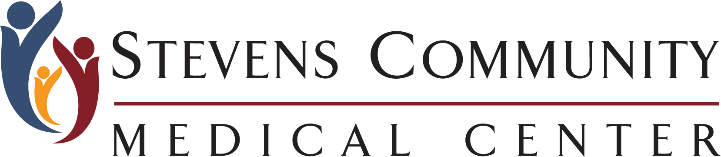 Employment ApplicationStevens Community Medical Center is an equal opportunity employer and will not discriminate against or harass any employee or applicant for employment because of race, color, creed, religion, national origin, sex, sexual orientation, disability, age, marital status, familial status or status with regard to public assistance.Please print and fill out all sections.			Date of Application_____/_____/_____PERSONAL INFORMATION:Name___________________________________________________________________________________________		FIRST				M.I.				LAST	Current Address _______________________________________________________________________________City_______________________________________	State________________	Zip___________________Email Address_________________________________________________________________________________Home/Primary Phone (_____)____________________	Cell Phone(_____)_____________________Best time to reach you? 	Morning_____	Afternoon_____	Evening_____How did you hear about this position? ____________________________________________________________Are you 18 years of age or older? _______________	Are you fluent in a language other than English (including sign language)? _______________Are you legally eligible for employment in this country? _______________Have you been employed by Stevens Community Medical Center in the past? _______________EDUCATION INFORMATION:High School ___________________________________________________________________________________	City________________________________________________________		State__________________		Did you graduate? __________College________________________________________________________________________________________	City________________________________________________________		State__________________College________________________________________________________________________________________	City________________________________________________________		State__________________Degree(s) Obtained______________________________________________________________________________List any licenses or certifications you have_________________________________________________________	__________________________________________________________________________________________	__________________________________________________________________________________________SKILLS:List any courses, training, or skills acquired that might relate to the position in which you are applying.__________________________________________________________________________________________________________________________________________________________________________________________________________________________________________________________________________EMPLOYMENT INFORMATION:Position(s) Requested: 	1)________________________________________________________________________			2)________________________________________________________________________What is your availability?  Full-time_____	Part-time_____	Temporary_____  Days_____	Evenings_____ 	Nights_____		  Weekends_____	Holidays_____	On-Call_____Number of hours Desired__________When are you available to start? _____/_____/_____EMPLOYMENT EXPERIENCE: List current and past employers beginning with most recent position.Current Employer______________________________________________________________________________City_________________________________________________________	State_________________________Dates Employed _____/_____/_____ to _____/_____/_____Supervisor Name___________________________________		Phone Number___________________________Job Title and Duties______________________________________________________________________________________________________________________________________________________________________________________________________________________________________________________May we contact this employer? __________ If no, please explain____________________________________________________________________________________________________________________________________________________________________________________________________________Reason for leaving______________________________________________________________________________---------------Previous Employer_____________________________________________________________________________City_________________________________________________________	State_________________________Dates Employed _____/_____/_____ to _____/_____/_____Supervisor Name___________________________________		Phone Number___________________________Job Title and Duties______________________________________________________________________________________________________________________________________________________________________________________________________________________________________________________May we contact this employer? __________ If no, please explain____________________________________________________________________________________________________________________________________________________________________________________________________________Reason for leaving______________________________________________________________________________---------------Previous Employer_____________________________________________________________________________City_________________________________________________________	State_________________________Dates Employed _____/_____/_____ to _____/_____/_____Supervisor Name___________________________________	Phone Number___________________________Job Title and Duties______________________________________________________________________________________________________________________________________________________________________________________________________________________________________________________May we contact this employer? __________ If no, please explain____________________________________________________________________________________________________________________________________________________________________________________________________________Reason for leaving______________________________________________________________________________REFERENCES:
Name_________________________________		Relationship/Title________________________________________Address_______________________________		Phone Number___________________________________________Name_________________________________		Relationship/Title________________________________________Address_______________________________		Phone Number___________________________________________Name_________________________________		Relationship/Title________________________________________Address_______________________________		Phone Number___________________________________________Attach resume if applicable.  Use this space for any additional information pertaining to your application ___________________________________________________________________________________________________________________________________________________________________________________________________________________________________________________________________________________________________________________________________________________________________________________________________________________________________________________________________________________________________________________________________AGREEMENTBy signing this, I authorize the investigation of all statements contained in this application.  I understand that misrepresentation or omission of information in connection with my application and/or interview will be sufficient cause, in and of itself, for rejection or dismissal whenever discovered.I understand and agree that any offer of employment is dependent upon satisfactory completion of a pre-employment investigation which includes but is not limited to education and work history verification, reference checks, and any investigation required by local, state, or federal laws. I understand that if I am hired by Stevens Community Medical Center or any of its affiliates or subsidiaries, my employment will be for an indefinite period of time and will be “at will”, which means that either I or Stevens Community Medical Center may terminate my employment relationship at any time and for any or no reason.  I further understand that, if hired, my at-will employment status may only be changed in a written contract signed by the President/CEO of Stevens Community Medical Center or the President/CEO’s authorized representative, and that no representative of Stevens Community Medical Center has the authority to make any oral promise to me concerning my employment.  Finally, I also understand that while Stevens Community Medical Center supports current policies and benefits, it retains the right to change them at any time, with or without notice.Stevens Community Medical Center is committed to providing a safe, healthy, and productive work environment and supports a tobacco, alcohol, and drug-free environment. ________________________________________________________________		_________________________________________Signature									DateAN EQUAL OPPORTUNITY EMPLOYERStevens Community Medical Center is an equal opportunity employer and will not discriminate against or harass any employee or applicant for employment because of race, color, creed, religion, national origin, sex, sexual orientation, disability, age, marital status, familial status or status with regard to public assistance.  Individuals will not be excluded from employment rights, participation in, or be denied the benefits of, or be otherwise subjected to discrimination under any program service or activity under the provisions of any and all applicable federal, state, and local laws against discrimination. This information is needed to determine how effective our recruiting efforts are in the community and other areas; to validate our selection procedures, and to meet the reporting requirements of the Federal Law. The answers to these questions will not be placed in your personnel file and will not be given to any person involved in making a hiring or promotional decision.Date _____/_____/_____Applicant Name: _____________________________________________________________________________			First				Last			M.I.Position(s) applying for:1)___________________________________________	2)____________________________________________Zip Code of address currently residing: ____________________________Gender:						Male						FemaleNonbinary/Transgender/Gender Non-Conforming Do not wish to answerRace:WhiteBlack/African AmericanHispanic/LatinoAsianNative Hawaiian/Other Pacific IslanderAmerican Indian/Alaskan NativeDo not wish to answer Disabled:YesNoDo not wish to answer